获奖附件李庚龙：20机械3班，专业综合排名第一，绩点4.27。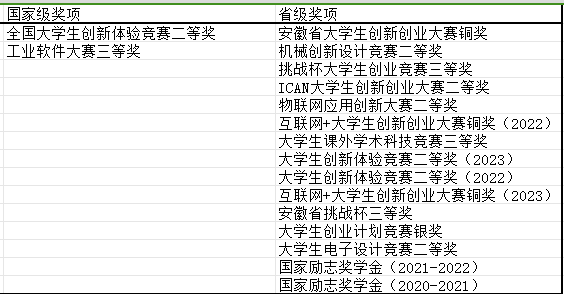 王志豪:  20车辆1班，专业综合排名第一,绩点4.11。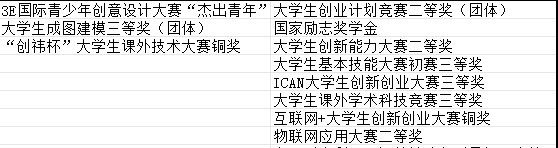 李嘉：20能动3班，专业综合排名第一，绩点：4.01。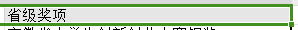 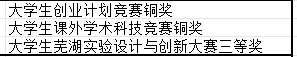 SCI：3篇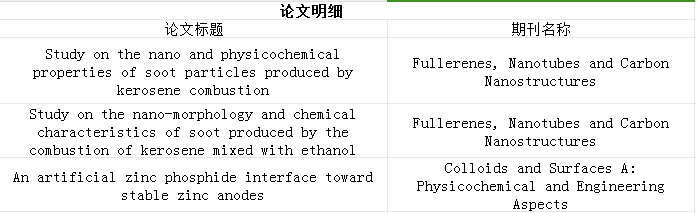 国家级奖项省级奖项